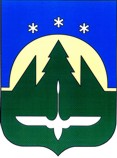 Муниципальное образованиеХанты-Мансийского автономного округа – Югрыгородской округ город Ханты-МансийскДУМА  ГОРОДА  ХАНТЫ-МАНСИЙСКАРЕШЕНИЕ№ 60-VI РД							                                                       Принято										   27 декабря 2016 годаО награжденииРассмотрев ходатайство организации города Ханты-Мансийска, руководствуясь Решением Думы города Ханты-Мансийска от 22 декабря 2014 года № 571 - V РД «О наградах города Ханты-Мансийска», частью 1 статьи 69 Устава города Ханты-Мансийска,Дума города Ханты-Мансийска РЕШИЛА:	Наградить Почетной грамотой Думы города Ханты-Мансийска за многолетний добросовестный труд, заслуги в становление, развитие и совершенствование местного самоуправления,  значительный вклад в социально-экономическое развитие города Ханты-Мансийска, активную общественную деятельность и в связи с 70-летием со дня рождения:	ИВАНОВУ Анну Ивановну – пенсионера, члена первичной ветеранской организации Администрации города Ханты-Мансийска Ханты-Мансийской городской общественной организации ветеранов войны, труда, Вооруженных Сил и правоохранительных органов. Председатель Думы города Ханты-МансийскаК.Л. ПенчуковПодписано27 декабря 2016 года